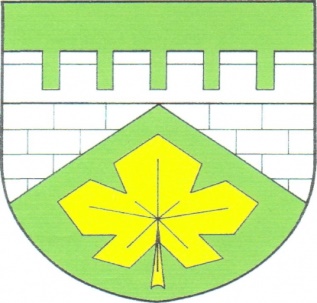 POZVÁNKAnaVEŘEJNÉ ZASEDÁNÍ ZASTUPITELSTVAOBCE JAVOREK,které se konáve čtvrtek 19. 11. 2020 od 19.00 hodinv místnosti OÚ Javorek čp. 57Program: 1. Zahájení, seznámení s programem, ověřovatelé 2. Informace – plnění úkolů 3. Vodovod4. Dotace 5. Pozemky6. Rozpočet 2021, investice6. Žádosti 7. Různé Zveme všechny občany a členy zastupitelstva obce.Bc. Miroslav Škapa starosta obce JavorekVyvěšeno na úřední desce dne 12.11.2020Sejmuto dne 